COME ONE, COME ALL!BRING A FRIEND TO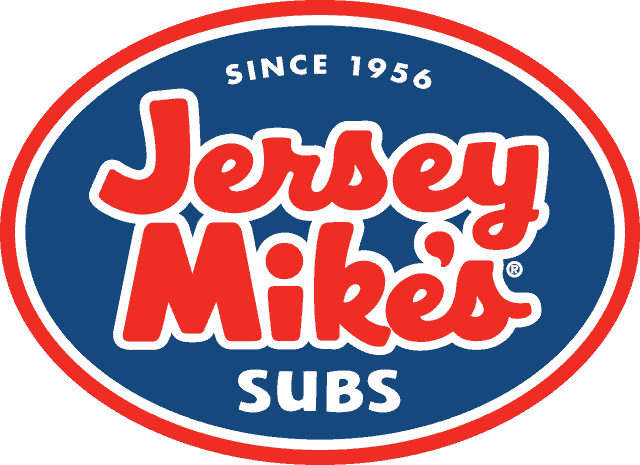 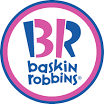 AND EAT FOR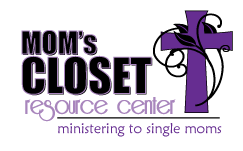 When: Monday, March 18, 2019 from 4pm-CloseWhere:  Jersey Mike’s – 10266 Shelbyville Rd., 40223;  502-244-1991 andBaskin Robbins – 10264 Shelbyville Rd., 40223;  502-244-6883What to bring: Bring your friends and family to enjoy a delicious meal! Don’t forget to bring this flyer and tell your server you are eating for Mom’s Closet Resource Center! 
We will be receiving a portion of the proceeds!We can’t wait to see you there!